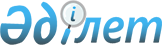 "Қазақстан Республикасы Президентiнiң 1996 жылғы 18 қарашадағы N 3223 өкiмiнiң күшi жойылды деп тану туралы" Қазақстан Республикасының Президентi Жарлығының жобасы туралыҚазақстан Республикасы Үкіметінің 2005 жылғы 22 сәуірдегі N 381 Қаулысы

      Қазақстан Республикасының Yкiметi  ҚАУЛЫ ЕТЕДI: 

      "Қазақстан Республикасы Президентiнiң 1996 жылғы 18 қарашадағы N 3223  өкімінің күші жойылды деп тану туралы" Қазақстан Республикасының Президентi Жарлығының жобасы Қазақстан Республикасы Президентiнiң қарауына енгiзiлсiн.        Қазақстан Республикасының 

      Премьер-Министрі  

  ҚАЗАҚСТАН РЕСПУБЛИКАСЫ ПРЕЗИДЕНТІНІҢ 

ЖАРЛЫҒЫ  Қазақстан Республикасы Президентiнiң 

1996 жылғы 18 қарашадағы N 3223 өкiмiнiң күшi 

жойылды деп тану туралы        ҚАУЛЫ ЕТЕМIН: 

      1. Қазақстан Республикасы Президентінiң "Қазақстан Республикасында ұлттық лотерея ұйымдастыру және өткізу жөнiндегi шаралар туралы" 1996 жылғы 18 қарашадағы N 3223 өкiмiнiң (Қазақстан Республикасының ПҮАЖ-ы, 1996 ж., N 45, 431-құжат) күшi жойылды деп танылсын. 

      2. Қазақстан Республикасының Үкiметi өзiнiң актiлерiн осы Жарлыққа сәйкес келтiрсiн, сондай-ақ осы Жарлықтан туындайтын өзге де шараларды қабылдасын. 

      3. Осы Жарлық қол қойылған күнiнен бастап қолданысқа енгiзiледi.        Қазақстан Республикасының 

      Президентi 
					© 2012. Қазақстан Республикасы Әділет министрлігінің «Қазақстан Республикасының Заңнама және құқықтық ақпарат институты» ШЖҚ РМК
				